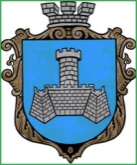 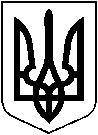 УКРАЇНАХМІЛЬНИЦЬКА МІСЬКА РАДАВІННИЦЬКОЇ ОБЛАСТІВиконавчий комітетР І Ш Е Н Н Я                       ПРОЄКТвід  «     »                      2022 р.                                                                 №м. ХмільникПро внесення змін до рішення виконавчого комітету міської ради №517 від 06.10.2021 р. «Про погодженнярозміру батьківської плати за навчання учнів основного контингенту та груп, що працюють на засадах самоокупності на 2022 рік КПНЗ Хмільницька школа мистецтв» Розглянувши лист в. о. директора КПНЗ Хмільницька школа  мистецтв від 05.01.2022 р. №01-12/01 щодо погодження розміру щомісячної  батьківської плати за навчання учнів груп, що працюють на засадах самоокупності на 2022 рік, враховуючи Постанову Кабінету Міністрів України від 25.03.1997 р. №260 «Про встановлення розміру плати за навчання у державних школах естетичного виховання дітей», Постанову Кабінету Міністрів України від 10.07.2019 р. №695 Про внесення зміни до постанови Кабінету Міністрів України від 11.01.2018 №22,відповідно до Положення про групи, що працюють на засадах самоокупності, погодження їх кількості  та розміру оплати за навчання по КПНЗ Хмільницькій школі мистецтв, затвердженим рішенням виконавчого комітету Хмільницької міської ради від 19.09.2012 року №366, керуючись  Законом України «Про позашкільну освіту»  та  ст. ст. 32, 59 Закону України «Про місцеве  самоврядування в Україні»,  виконком  міської  радиВИРІШИВ:1. Внести зміни в рішення виконавчого комітету Хмільницької міської ради №517 від 06.10.2021 р. «Про погодження розміру батьківської плати за навчання учнів основного контингенту та  груп, що працюють на засадах самоокупності на 2022 рік КПНЗ Хмільницька школа мистецтв» виклавши пункт 3 рішення, в новій редакції:«Погодити з 01.01.2022 року розмір щомісячної батьківської плати за навчання  у  групах, що   працюють на засадах самоокупності на 2022 рік по КПНЗ Хмільницька школа  мистецтв:підготовчий клас «Музичне виховання»    - 300 грн.підготовчий клас гітара 1 клас                   - 450 грн. підготовчий клас гітара 2 клас                   - 510 грн.образотворче мистецтво 1 клас                  - 290 грн.образотворче мистецтво 2-3 клас               - 330 грн.образотворче мистецтво  4-5клас               - 380 грн.образотворче мистецтво 6 клас                  - 480 грн.2. П. 3 рішення виконавчого комітету від 06.10.2021 р. №517 визнати таким, що втратив чинність. 3. Загальному відділу міської ради (Прокопович О.Д.) у документах постійного зберігання зазначити факт та підставу втрати чинності п.3 рішення зазначеного у п.2 цього рішення.4. Контроль  за  виконанням  цього  рішення  покласти  на  заступника міського голови з питань діяльності виконавчих органів міської ради згідно розподілу обов’язків, супровід виконання на в. о. директора КПНЗ Хмільницька школа мистецтв Франчука А.М. Міський голова                                                   Микола ЮРЧИШИН   